基本信息基本信息 更新时间：2024-05-04 15:04  更新时间：2024-05-04 15:04  更新时间：2024-05-04 15:04  更新时间：2024-05-04 15:04 姓    名姓    名马云马云年    龄23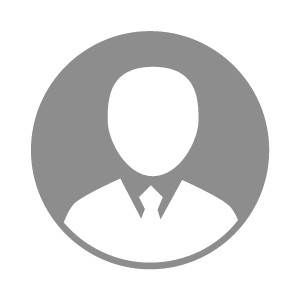 电    话电    话下载后可见下载后可见毕业院校江苏农牧科技职业学院邮    箱邮    箱下载后可见下载后可见学    历大专住    址住    址期望月薪5000-10000求职意向求职意向人工授精技术员,育种专员,养牛技术员人工授精技术员,育种专员,养牛技术员人工授精技术员,育种专员,养牛技术员人工授精技术员,育种专员,养牛技术员期望地区期望地区辽宁省|吉林省|山东省|新疆自治区辽宁省|吉林省|山东省|新疆自治区辽宁省|吉林省|山东省|新疆自治区辽宁省|吉林省|山东省|新疆自治区教育经历教育经历就读学校：江苏农牧科技职业学院 就读学校：江苏农牧科技职业学院 就读学校：江苏农牧科技职业学院 就读学校：江苏农牧科技职业学院 就读学校：江苏农牧科技职业学院 就读学校：江苏农牧科技职业学院 就读学校：江苏农牧科技职业学院 工作经历工作经历工作单位：石河子市梦园牧业有限责任公司 工作单位：石河子市梦园牧业有限责任公司 工作单位：石河子市梦园牧业有限责任公司 工作单位：石河子市梦园牧业有限责任公司 工作单位：石河子市梦园牧业有限责任公司 工作单位：石河子市梦园牧业有限责任公司 工作单位：石河子市梦园牧业有限责任公司 自我评价自我评价其他特长其他特长